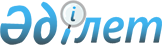 О внесении изменений в распоряжение Премьер-Министра Республики Казахстан от 27 августа 2001 года N 68Распоряжение Премьер-Министра Республики Казахстан от 22 декабря 2001 года N 100-р

      Внести в распоряжение Премьер-Министра Республики Казахстан от 27 августа 2001 года N 68  R010068_  "О создании рабочей группы по разработке проекта Закона Республики Казахстан "О внесении изменений и дополнений в некоторые законодательные акты по вопросам адвокатской деятельности" следующие изменения:     1) в пункте 1:     в составе рабочей группы по разработке проекта Закона Республики Казахстан "О внесении изменений и дополнений в некоторые законодательные акты по вопросам адвокатской деятельности":     строку:     "Куанышбаева Роза Сактагановна   - заместитель Председателя Комитета                                        регистрационной службы                                        Министерства юстиции Республики                                        Казахстан"     изложить в следующей редакции:     "Куанышбаева Роза Сактагановна   - президент Союза адвокатов                                        Республики Казахстан                                         (по согласованию)";     вывести из указанного состава Имашева Берика Мажитовича;     2) в пункте 2 слова "20 октября 2001 года" заменить словами "1 июня 2002 года". 



 

       Премьер-Министр 

 

(Специалисты: Склярова И.В.,              Мартина Н.А.)     
					© 2012. РГП на ПХВ «Институт законодательства и правовой информации Республики Казахстан» Министерства юстиции Республики Казахстан
				